План-схема МБОУ СШ № 69Район расположения образовательной организации, пути движения транспортных средств и детей (обучающихся).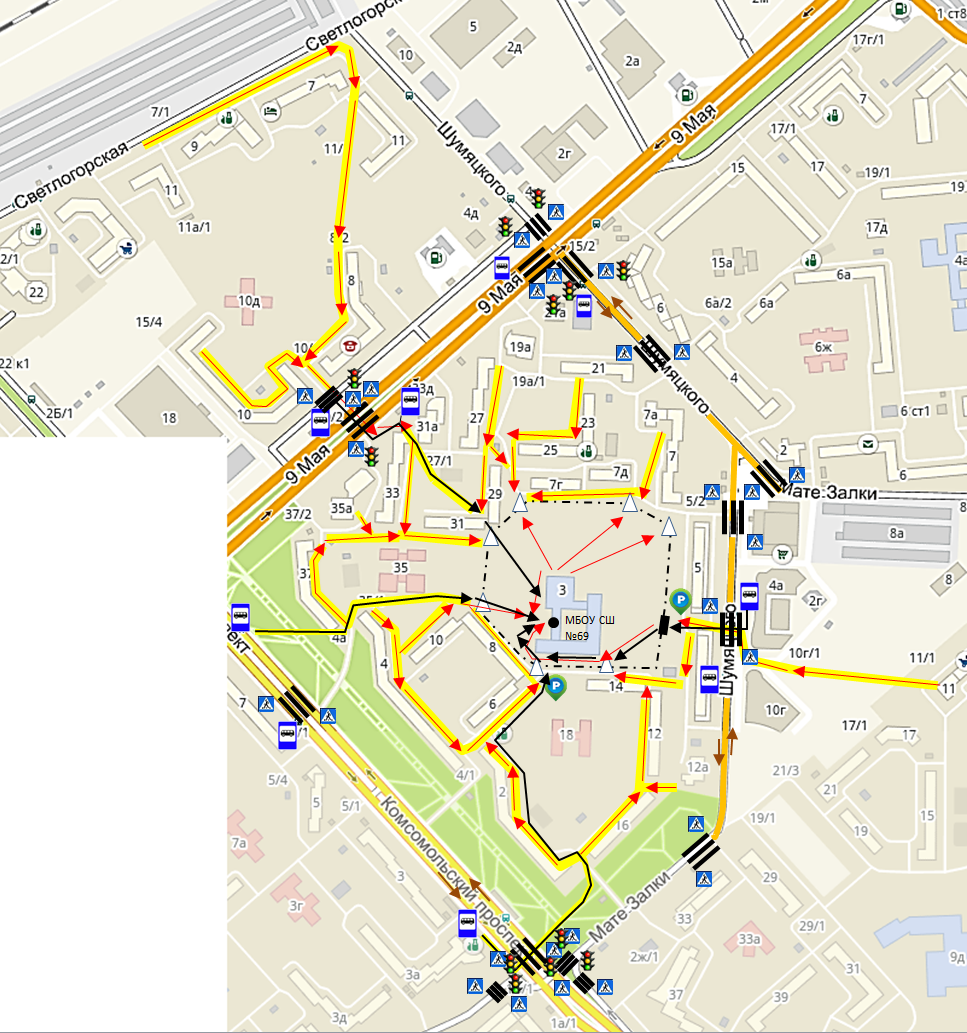 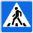 с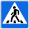 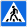 Условные обозначенияУсловные обозначенияДвижение детей в (из)  МБОУ СШ № 69   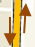 Проезжая часть, направление движения транспортного потока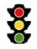 Светофор       ∆Выход (вход) для детей на территориюТротуар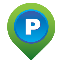 Место остановки личных транспортных средств для высадки-посадки обучающихся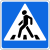 Пешеходный переход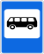 Место автобусной остановкиОграждение МБОУ СШ №69ВоротаЗебра (пешеходный переход)Направление движения детей от остановок маршрутных ТСВход в ОУ